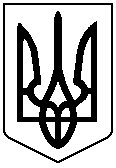                                                 УКРАЇНА                       СТОРОЖИНЕЦЬКА МІСЬКА РАДА                               ЧЕРНІВЕЦЬКОГО РАЙОНУ           ПРОЄКТЧЕРНІВЕЦЬКОЇ ОБЛАСТІXXIV позачергова сесія VІIІ скликання      Р  І  Ш  Е  Н  Н  Я     №      -24 /202208 грудня  2022 року                                                                       м. СторожинецьПро затвердження Програми оздоровленнята відпочинку дітей Сторожинецької  міськоїтериторіальної  громади на 2023-2024 роки        З метою створення сприятливих умов для якісного відпочинку та оздоровлення дітей, керуючись Законом України «Про оздоровлення та відпочинок дітей», п. 22 ч. 1 ст. 26, ч. 1 ст. 59 Закону України «Про місцеве самоврядування в Україні», Бюджетним кодексом України, міська  рада вирішила:Затвердити Програму оздоровлення та відпочинку дітей Сторожинецької міської територіальної  громади на 2023-2024 роки, що додається (далі – Програма).Координацію робіт, пов'язаних з виконанням Програми покласти на Відділ освіти Сторожинецької міської ради Чернівецького району Чернівецької області (Я.СТРІЛЕЦЬКИЙ).         3.    Централізованій бухгалтерії Відділу освіти Сторожинецької міської ради Чернівецького району Чернівецької області (О.Кушнір) при формуванні показників бюджету передбачити кошти на реалізацію Програми за поданням головного розпорядника коштів, виходячи з реальних можливостей бюджету та його пріоритетів при формуванні, внесенні змін до міського бюджету.                       	4. Сума фінансування на відповідний бюджетний період визначається рішенням сесії міської ради, виходячи із наявних бюджетних можливостей.                                              	5.Відділу документообігу та контролю (М.БАЛАНЮК) забезпечити оприлюднення рішення на офіційному веб-сайті Сторожинецької міської ради Чернівецького району Чернівецької області.         6. Дане рішення набуває чинності з моменту оприлюднення.         7.Організацію виконання даного рішення покласти на начальника Відділу освіти Сторожинецької міської ради Я. СТРІЛЕЦЬКОГО.                                                продовження рішення XXIV позачергової сесії VIII скликання                                       Сторожинецької міської ради від 08.12.2022 року №    -24 /22                            8. Контроль за виконанням рішення покласти на першого заступника міського голови  Ігоря БЕЛЕНЧУКА та постійну комісію з питань освіти та науки, культури, фізкультури та спорту (В.БОЖЕСКУЛ).Сторожинецький міський голова                                    Ігор МАТЕЙЧУКВиконавець:Начальник відділу освіти                                              Ярослав СТРІЛЕЦЬКИЙПогоджено:Перший заступник міського голови                              Ігор  БЕЛЕНЧУКНачальник юридичного відділу                                    Олексій КОЗЛОВНачальник відділу організаційної                                        та кадрової роботи                                                          Ольга ПАЛАДІЙНачальник відділу  докуменотообігута   контролю                                                                   Микола БАЛАНЮКГолова постійної комісії  з питаньосвіти та науки, культури, фізкультури і спорту				               Владіслава БОЖЕСКУЛЗАТВЕРДЖЕНОРішення  XXIV позачергової сесії  Сторожинецької міської ради     VІІІ скликаннявід  08.12.2022 р. №        -24 /2022ПРОГРАМАоздоровлення та відпочинку дітей Сторожинецької міської територіальної  громадина 2023-2024 роким.Сторожинець2022 рік                                                                                            ЗАГАЛЬНІ  ЗАСАДИВизначення проблеми, на розв’язання якої спрямована Програма Дитинство – найважливіший період у житті людини. Саме в цей час вона формується фізично, психічно, інтелектуально та потребує найбільшої уваги й захисту. Якість дитячих років визначає якість усього подальшого свідомого життя людини. Суспільство, держава з кожним роком приділяє більше уваги до дітей. Основним показником ставлення держави та органів місцевого самоврядування до проблем підростаючого покоління є турбота про здоров’я дітей.Упродовж останніх років в Україні зберігається тенденція до погіршення стану здоров’я дітей, зумовлена негативними факторами соціально-економічного, екологічного та психоемоційного характеру. Залишається високим рівень інвалідності серед дітей, що є одним із найбільш несприятливих явищ у комплексі характеристик стану здоров’я та соціального благополуччя населення. Не вдається уникнути тенденції до зростання кількості дітей-сиріт і дітей, позбавлених батьківського  піклування.У сучасних умовах  проблема  здоров’я дітей набуває особливої уваги.  Її розв’язання залежить не тільки  від сім’ї, а й від діяльності суспільних інститутів, які беруть участь у вихованні та навчанні дітей, сприяють їх соціалізації.  Останні роки особлива увага приділяється оздоровленню дітей, які потребують соціального захисту. Не залишається поза увагою й оздоровлення дітей обдарованих, талановитих, лідерів учнівського самоврядування.Фінансування послуг з оздоровлення та відпочинку дітей за останні роки не задовольняє реальних потреб дітей, які потребують соціальної уваги та підтримки. Це свідчить про те, що виникає необхідність кардинального перегляду механізму планування фінансового забезпечення заходів                 з оздоровлення та відпочинку дітей  Сторожинецької міської територіальної громади (далі – Сторожинецька МТГ).Комплексне розв’язання проблем можливе шляхом затвердження Програми оздоровлення та відпочинку дітей на 2023-2024 роки (далі – Програма), яка спрямована на реалізацію стратегічного завдання держави щодо реалізації конституційного права дитини на оздоровлення та відпочинок.2. Мета Програми         Метою Програми є:- реалізація конституційного права дитини на оздоровлення та відпочинок;- створення сприятливих умов для зміцнення фізичного та психічного здоров’я дітей шляхом належної організації оздоровлення та відпочинку;- покращання стану матеріально-технічної бази дитячих закладів оздоровлення та відпочинку;- підвищення рівня кваліфікації кадрів  дитячих закладів оздоровлення та відпочинку;- створення умов для збереження діючих дитячих оздоровчих закладів.3. Шляхи та способи розв’язання проблеми        Основними шляхами і засобами розв’язання проблеми є:- забезпечення та створення оптимальних сприятливих умов для оздоровлення та відпочинку дітей громади;- оптимізація фінансового і організаційного механізму щодо оздоровлення та відпочинку дітей, учнівської молоді  влітку 2023-2024 років;- співпраця  органів виконавчої влади, органів місцевого самоврядування, профспілкових організацій, підприємств, установ стосовно організації оздоровлення та відпочинку дітей громади;- збереження та розвиток матеріально-технічної бази дитячого оздоровлення та відпочинку, підвищення якості відпочинкових послуг, що надаються дитячими  закладами;- забезпечення доступності відпочинкових послуг для різних категорій дитячого населення;- поліпшення інформаційного і рекламного забезпечення оздоровлення дітей громади.4. Перелік завдань та заходів Програми      Серед головних завдань та заходів Програми є:- поліпшення матеріально-технічного, науково-методичного забезпечення діяльності дитячих оздоровчих закладів;- створення сприятливих  умов для реалізації  соціально-педагогічних, медико-оздоровчих інноваційних проектів відпочинку та оздоровлення дітей, які потребують особливої соціальної уваги та підтримки.5. Координація та контроль за ходом виконання Програми        Організацію управління за ходом виконання Програми здійснює Відділ  освіти Сторожинецької міської ради Чернівецького району Чернівецької області.        Відділ освіти Сторожинецької міської ради Чернівецького району Чернівецької області,  щороку  до 01 березня, подає узагальнену інформацію про хід виконання Програми профільній постійній комісії міської ради.6. Фінансове забезпечення виконання Програми        Фінансування Програми здійснюється за рахунок коштів міського  бюджету, відшкодування вартості путівки за рахунок субвенції з обласного бюджету, коштів підприємств, установ, організацій, професійних спілок та фондів, а також добровільних внесків юридичних та фізичних осіб та інших джерел, не заборонених законодавством.        Обсяги фінансування уточнюються щороку під час підготовки проєкту бюджету Сторожинецької МТГ на відповідний рік у межах видатків, передбачених головним розпорядником бюджетних коштів, відповідальним за виконання завдань і заходів Програми.      Виконання заходів Програми проводиться щорічно, виходячи з фінансових можливостей міського та обласного бюджетів, в межах затверджених бюджетних    призначень.7. Результативні показники виконання ПрограмиПерший заступник міського голови                               Ігор  БЕЛЕНЧУКПАСПОРТПрограми оздоровлення та відпочинку дітей Сторожинецької міської  територіальної громадина 2023-2024 роки1. Ініціатор – Відділ освіти Сторожинецької міської ради Чернівецького району Чернівецької області.2. Розробник Програми – Відділ освіти Сторожинецької міської  ради Чернівецького району Чернівецької області..3. Відповідальний виконавець –  Відділ освіти Сторожинецької міської  ради Чернівецького району Чернівецької області.4. Співвиконавець -  виконавчий комітет Сторожинецької міської ради.5. Термін виконання – 2023-2024 роки.Обсяги та джерела фінансування.Перший заступник міського голови                               Ігор  БЕЛЕНЧУК№ з/пНазва показникаОдиниця виміру2023      2024Прогнозовані показники продуктуПрогнозовані показники продуктуПрогнозовані показники продуктуПрогнозовані показники продуктуПрогнозовані показники продуктуПрогнозовані показники продукту1.Кількість дітей, яким надані послуги з відпочинкуосіб30302.Кількість придбаних путівок на оздоровленняодиниць40403.Кількість дітей, яких планується забезпечити путівками за рахунок цільової субвенції з обласного бюджету на оздоровленняосіб40-Показники ефективностіПоказники ефективностіПоказники ефективностіПоказники ефективностіПоказники ефективностіПоказники ефективності4.Середня вартість однієї путівки на відпочинокгрн.500050005.Середня вартість однієї путівки на оздоровленнягрн.600060006.Середня вартість однієї путівки з розрахунком на одну дитину на оздоровлення, фінансування якої здійснюється з обласного бюджетугрн.6000-Джерела фінансування         Обсяг фінансування         Обсяг фінансуванняУ тому числі за рокамиУ тому числі за рокамитис.грн.2023  2024Місцевий бюджетВідпочинок300 000150 000150 000Місцевий бюджетОздоровлення480 000240 000240 000Обласний бюджетОздоровлення 240 000240 000-Інші  джерела---1020 000630 000390 000